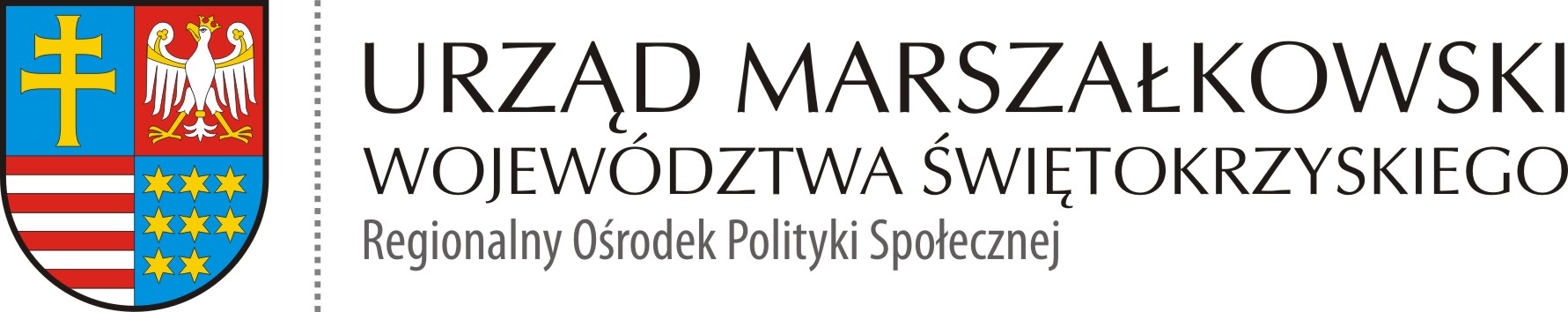 ROPS-II.052.2.27.2020  						            Kielce 09.11.2020 r.ZMIANA ZAPYTANIA OFERTOWEGODotyczy postępowania na:Zakup i dostawa sprzętu rekreacyjnego, sportowego, sprzętu fotograficznego i wyposażenia do pracowni ceramicznej w ramach projektów socjalnych gmin: Bieliny, Bogoria, Oksa, Wodzisław, Łopuszno, Łoniów w związku z realizacją projektu partnerskiego „Liderzy kooperacji”.Program Operacyjny Wiedza Edukacja Rozwój - Działanie 2.5 "Skuteczna pomoc społeczna" - "Wypracowanie  i wdrożenie modeli kooperacji pomiędzy instytucjami pomocy społecznej 
i integracji społecznej a podmiotami innych polityk sektorowych  m.in. pomocy społecznej, edukacji, zdrowia, sądownictwa i policji"Zgodnie z pkt I ppkt 5 zapytania ofertowego z dnia 04.11.2020 r. informuję, że Zamawiający zmienia zapis w specyfikacji, tj.:Pkt 1 „MIEJSCE I TERMIN SKŁADANIA OFERT”   ppkt 2 otrzymuje nowe brzmienie:Było:Oferty należy składać do dnia 11.11.2020r. do godz. 10.00Liczy się data i godzina wpływu oferty do Zamawiającego. Oferty złożone po terminie nie będą rozpatrywane. JestOferty należy składać do dnia 13.11.2020r. Liczy się data wpływu oferty do Zamawiającego. Oferty złożone po terminie nie będą rozpatrywane. Pkt 6. „UWAGI” ppkt 17 otrzymuje nowe brzmienie:Było:Zamawiający informuje, że pytania do niniejszego Zapytania ofertowego można składać do dnia 09.11.2020 r., do godz. 10.00Jest:Zamawiający informuje, że pytania do niniejszego Zapytania ofertowego można składać do dnia 11.11.2020 r., do godz. 12.00Pozostałe zapisy zapytania ofertowego pozostają bez zmian.